Certidão Edificações isentas da apresentação da autorização de utilizaçãoIDENTIFICAÇÃO DO REQUERENTE/COMUNICANTENOME       	cartão de cidadão CC/BI       	 Validade      	  contribuinte NIF/NIPC      	telefone      	  TELEMÓVEL      	 e-mail      	residente/com sede em       	freguesia      	código postal      	 —        localidaDe      	Na qualidade de:Proprietário	Arrendatário	 representante da firma	 OUTRO      	DO PEDIDOVEM REQUERER Certidão comprovativa de que a edificação sita em      	, construído por        	,inscrita na matriz predial urbana sob o n.º      	e descrito na Conservatória do Registo Predial sob o n.º     	 na freguesia de      	está isenta de autorização de utilização por:  	ser anterior a 7 de agosto de 1951, data da publicação do Regulamento Geral das Edificações Urbanas (RGEU). 	se situar no exterior do perímetro da cidade de Coimbra e ser anterior a 12 de maio de 1962, data do Edital que tornou extensiva a todo o concelho a aplicação do RGEU.Para o efeito junta a seguinte documentação: 	planta topográfica de localização com a delimitação do prédio objeto da pretensão de acordo com a descrição predial ou matricial	certidão da Conservatória do Registo Predial 	certidão de teor matricial	registo fotográfico	outra documentação comprovativa dos factos referenciados e do solicitado      	MEIOS DE NOTIFICAÇÃOAUTORIZO O ENVIO DE EVENTUAIS NOTIFICAÇÕES DECORRENTES DESTA COMUNICAÇÃO PARA O SEGUINTE ENDEREÇO ELETRÓNICO: Técnico autor do projeto: email       	 Outro: email      	OBSERVAÇÕESPROTEÇÃO DE DADOS 	Autorizo o Município de Coimbra a utilizar os dados fornecidos no presente requerimento no âmbito do processo a que se destina, bem como os contactos pessoais para a comunicação no âmbito deste e de outros processos.PEDE DEFERIMENTOO(s) requerente(s) ou representante legal / ASSINATURA       	  DATA      	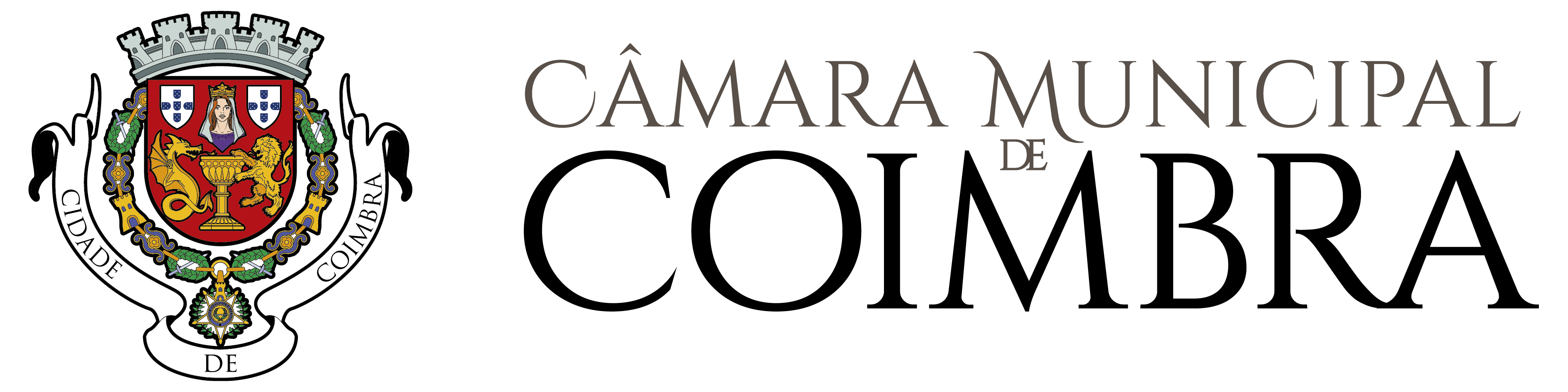 A preencher pelos 
serviços administrativosRegisto SGD nºDataExmº. SenhorPresidente da Câmara Municipal de CoimbraExmº. SenhorPresidente da Câmara Municipal de CoimbraProcesso nºExmº. SenhorPresidente da Câmara Municipal de CoimbraExmº. SenhorPresidente da Câmara Municipal de CoimbraGuia n.ºExmº. SenhorPresidente da Câmara Municipal de Coimbra